Муниципальное образование «Город Удачный»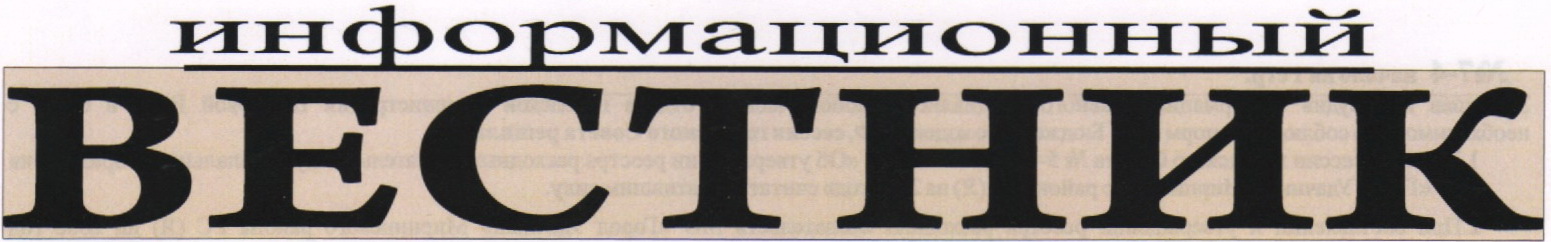 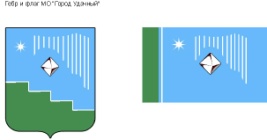 ВЫПУСК № 27Среда, 14 августа 2019 года			распространяется бесплатноОфициальный печатный орган администрации МО «Город Удачный»Наш сайт в Интернете – www.мо-город-удачный.рфПОСТАНОВЛЕНИЕот 08.08.2019 г.				№ 424О внесении изменений в постановление от 14.02.2018 № 59 «Об утверждении положения о комиссии по соблюдению требований к служебному поведению муниципальных служащих администрации МО «Город Удачный» и урегулированию конфликта интересов»В целях реализации Федерального закона от 2 марта 2007 года № 25-ФЗ «О муниципальной службе в Российской Федерации», Закона Республики Саха (Якутия) от 11.07.2007 года 480-З N 975-III  «О муниципальной службе в Республике Саха (Якутия)», руководствуясь Указом Президента Российской Федерации от 1 июля 2010 года № 821 «О комиссиях по соблюдению требований к служебному поведению федеральных государственных служащих и урегулированию конфликта интересов», Указом Президента Республики Саха (Якутия) от 20 сентября 2010 года № 261  «О комиссиях по соблюдению требований к служебному поведению государственных гражданских служащих Республики Саха (Якутия) и урегулированию конфликта интересов»,ПОСТАНОВЛЯЮ:1. Внести изменения в приложение № 1 к постановлению от 14.02.2018 № 59 «Об утверждении положения о комиссии по соблюдению требований к служебному поведению муниципальных служащих администрации МО «Город Удачный» и урегулированию конфликта интересов»  и изложить в редакции приложения к настоящему постановлению. 2. Опубликовать настоящее постановление  с приложением в порядке, установленном Уставом МО «Город Удачный». Ответственный за  направление настоящего постановления для размещения на официальном сайте МО «Город Удачный» и в газете «Информационный вестник» главный специалист по кадрам и муниципальной службе (Барбарук А.И.).3. Настоящее постановление вступает в силу со дня опубликования.4. Контроль исполнения настоящего постановления возложить на главного специалиста по кадрам и муниципальной службе Барбарук А.И.Глава города			А.В. Приходько Приложение 1к постановлению от 08.08.2019 г. № 424Положениео комиссии по соблюдению требований к служебному поведению муниципальных служащих администрации МО «Город Удачный» и урегулированию конфликта интересов1. Общие положения1.1. Настоящее Положение разработано в соответствии с Федеральным законом от 2 марта 2007 года № 25-ФЗ «О муниципальной службе в Российской Федерации», Законом Республики Саха (Якутия) от 11.07.2007 года 480-З N 975-III  «О муниципальной службе в Республике Саха (Якутия)», Указом Президента Российской Федерации от 1 июля 2010 года № 821 «О комиссиях по соблюдению требований к служебному поведению федеральных государственных служащих и урегулированию конфликта интересов», Указом Президента Республики Саха (Якутия) от 20 сентября 2010 года № 261  «О комиссиях по соблюдению требований к служебному поведению государственных гражданских служащих Республики Саха (Якутия) и урегулированию конфликта интересов» и определяет порядок деятельности по соблюдению требований к служебному поведению муниципальных служащих администрации МО «Город Удачный» и урегулированию конфликта интересов (далее - Комиссия). 1.2. Комиссия в своей деятельности руководствуется Конституцией Российской Федерации, Конституцией Республики Саха (Якутия), федеральным и республиканским законодательством о муниципальной службе, муниципальными правовыми актами, настоящим Положением.1.3. Основными задачами Комиссии являются:- обеспечение соблюдения муниципальными служащими ограничений и запретов, требований о предотвращении или урегулировании конфликта интересов, а также  в обеспечении исполнения ими обязанностей, установленных Федеральным законом от 25 декабря 2008 года № 273-ФЗ «О противодействии коррупции», другими федеральными законами (далее – требования к служебному поведению и (или) требования об урегулировании конфликта интересов);- осуществление в администрации МО «Город Удачный» (далее администрация) мер по предупреждению коррупции.2. Порядок создания и работы  комиссии2.1. Комиссия создается муниципальным правовым актом  администрации.Комиссия состоит из председателя, заместителя председателя, секретаря и членов комиссии, замещающих должности муниципальной службы в администрации. Все члены комиссии при принятии решений обладают равными правами. В отсутствии председателя его обязанности исполняет заместитель председателя Комиссии.Состав Комиссии формируется таким образом, чтобы исключить возможность возникновения конфликта интересов, который мог бы повлиять на принимаемые Комиссией решения.В заседаниях Комиссии с правом совещательного голоса участвуют:а) непосредственный руководитель муниципального служащего, в отношении которого Комиссией рассматривается вопрос о соблюдении требований к служебному поведению и (или) требований об урегулировании конфликта интересов, и определяемые председателем Комиссии два муниципальных служащих, замещающих в администрации должности, аналогичные замещаемой муниципальным служащим, в отношении которого рассматривается этот вопрос; б) другие муниципальные служащие, специалисты, замещающие должности, не отнесенные к муниципальной службе, должностные лица других государственных органов, органов местного самоуправления, представители заинтересованных организаций; представитель муниципального служащего, в отношении которого Комиссией рассматривается вопрос о соблюдении требований к служебному поведению и (или) урегулирования конфликта интересов, - по решению председателя Комиссии, принимаемому в каждом конкретном случае отдельно не менее чем за три дня до заседания Комиссии на основании ходатайства муниципального служащего, в отношении которого Комиссией рассматривается этот вопрос, или любого члена Комиссии.Заседание Комиссии считается правомочным, если на нем  присутствует не менее двух третей от общего числа членов Комиссии.При возникновении прямой или косвенной заинтересованности члена Комиссии, которая может привести к конфликту интересов при рассмотрении вопроса, включенного в повестку дня заседания, он обязан до начала заседания заявить об этом. В таком случае соответствующий член Комиссии не принимает участия в рассмотрении указанного вопроса. 2.2. Основанием для проведения заседания Комиссии является:а) представление главой города в соответствии с пунктом 5 Положения о проверке достоверности и полноты сведений, представляемых гражданами, претендующими на замещение должностей муниципальной службы и муниципальными служащими органов местного самоуправления муниципального образования «Город Удачный» Мирнинского района Республики Саха (Якутия) и соблюдения муниципальными служащими требований к служебному поведению, утвержденного постановлением главы города, материалов проверки, свидетельствующих:- о представлении муниципальным служащим недостоверных или неполных сведений, предусмотренных подпунктом «б» пункта 1 названного положения;- о несоблюдении муниципальным служащим требований к служебному поведению и (или) требований об урегулировании конфликта интересов;б) поступившее в администрацию либо главному специалисту по кадрам и муниципальной службе, ответственному за работу по профилактике коррупционных и иных правонарушений, в порядке, установленном нормативным актом администрации:- обращение гражданина, замещавшего в администрации должность муниципальной службы, о даче согласия на замещение должности в коммерческой или некоммерческой организации либо на выполнение работы на условиях гражданско-правового договора в коммерческой или некоммерческой организации, если отдельные функции по муниципальному управлению этой организацией входили в его должностные (служебные) обязанности, до истечения двух лет со дня увольнения с муниципальной службы;заявление муниципального служащего о невозможности по объективным причинам представить сведения о доходах, имуществе и обязательствах имущественного характера своих супруги (супруга) и несовершеннолетних детей;- заявление муниципального служащего о невозможности выполнить требования Федерального закона от 7 мая 2013 г. N 79-ФЗ «О запрете отдельным категориям лиц открывать и иметь счета (вклады), хранить наличные денежные средства и ценности в иностранных банках, расположенных за пределами территории Российской Федерации, владеть и (или) пользоваться иностранными финансовыми инструментами» в связи с арестом, запретом распоряжения, наложенными компетентными органами иностранного государства в соответствии с законодательством данного иностранного государства, на территории которого находятся счета (вклады), осуществляется хранение наличных денежных средств и ценностей в иностранном банке и (или) имеются иностранные финансовые инструменты, или в связи с иными обстоятельствами, не зависящими от его воли или воли его супруги (супруга) и несовершеннолетних детей;- уведомление муниципального служащего о возникновении личной заинтересованности при исполнении должностных обязанностей, которая приводит или может привести к конфликту интересов.в) представление главы города или любого члена комиссии, касающееся обеспечения соблюдения муниципальным служащим требований к служебному поведению и (или) требований об урегулировании конфликта интересов либо осуществления в муниципальном органе мер по предупреждению коррупции;г) представление главой города материалов проверки, свидетельствующих о представлении муниципальным служащим недостоверных или неполных сведений, предусмотренных частью 1 статьи 3 Федерального Закона о 3 декабря 2012г. № 230-ФЗ «О контроле за соответствием расходов лиц, замещающих муниципальные должности, и иных лиц их доходам»;д) поступившее в соответствии с частью 4 статьи 12 Федерального закона от 25 декабря 2008 г. № 273-ФЗ «О противодействии коррупции» и статьей 64.1 Трудового кодекса Российской Федерации в администрацию уведомление коммерческой или некоммерческой организации о заключении с гражданином, замещавшим должность муниципальной службы, трудового или гражданско-правового договора на выполнение работ (оказание услуг), если отдельные функции муниципального управления данной организацией входили в его должностные (служебные) обязанности, исполняемые во время замещения должности в администрации, при условии, что указанному гражданину Комиссией ранее было отказано во вступлении в трудовые и гражданско-правовые отношения с данной организацией или что вопрос о даче согласия такому гражданину на замещение им должности в коммерческой или некоммерческой организации либо на выполнение им работы на условиях гражданско-правового договора в коммерческой или некоммерческой организации комиссией не рассматривался.   2.3. Комиссия не рассматривает сообщения о преступлениях и административных правонарушениях, а также анонимные обращения, не проводит проверки по фактам нарушения трудовой дисциплины.2.4. Обращение, указанное в абзаце втором подпункта "б" пункта 2.2 настоящего положения, подается гражданином, замещавшим должность муниципальной службы в администрации, в администрацию либо главному специалисту по кадрам и муниципальной службе. В обращении указываются: фамилия, имя, отчество гражданина, дата его рождения, адрес места жительства, замещаемые должности в течение последних двух лет до дня увольнения с муниципальной службы, наименование, местонахождение коммерческой или некоммерческой организации, характер ее деятельности, должностные (служебные) обязанности, исполняемые гражданином во время замещения им должности муниципальной службы, функции по муниципальному управлению в отношении коммерческой или некоммерческой организации, вид договора (трудовой или гражданско-правовой), предполагаемый срок его действия, сумма оплаты за выполнение (оказание) по договору работ (услуг). Главный специалист по кадрам и муниципальной службе осуществляет рассмотрение обращения, по результатам которого подготавливается мотивированное заключение по существу обращения с учетом требований статьи 12 Федерального закона от 25 декабря 2008 г. № 273-ФЗ «О противодействии коррупции».2.5.  Обращение, указанное в абзаце втором подпункта "б" пункта 2.2 настоящего положения, может быть подано муниципальным служащим, планирующим свое увольнение с муниципальной службы, и подлежит рассмотрению Комиссией в соответствии с настоящим положением.2.6. Уведомление, указанное в подпункте "д" пункта 2.2 настоящего положения, рассматривается главным специалистом по кадрам и муниципальной службе, которое осуществляет подготовку мотивированного заключения о соблюдении гражданином, замещавшим должность муниципальной службы в администрации, требований статьи 12 Федерального закона от 25 декабря 2008 г. № 273-ФЗ «О противодействии коррупции».2.7. Уведомление, указанное в абзаце четвертом подпункта "б" пункта 2.2. настоящего положения, рассматривается главным специалистом по кадрам и муниципальной службе, который осуществляет подготовку мотивированного заключения по результатам рассмотрения уведомления.2.8. При подготовке мотивированного заключения по результатам рассмотрения уведомлений, указанных в абзаце четвертом подпункта "б" и пункта 2.2. настоящего положения, главный специалист по кадрам и муниципальной службе имеет право проводить собеседование с муниципальным служащим, представившим уведомление, получать от него письменные пояснения, а глава города может направлять в установленном порядке запросы в государственные органы, органы местного самоуправления и заинтересованные организации. Уведомление, а также заключение и другие материалы в течение семи рабочих дней со дня поступления обращения или уведомления представляются председателю Комиссии. В случае направления запросов уведомление, а также заключение и другие материалы представляются председателю Комиссии в течение 45 дней со дня поступления уведомления. Указанный срок может быть продлен, но не более чем на 30 дней.2.9. Председатель Комиссии при поступлении к нему в порядке, предусмотренном нормативным правовым актом администрации, информации, содержащей основания для проведения заседания Комиссии:а) в 10-дневный срок назначает дату заседания Комиссии. При этом дата заседания Комиссии не может быть назначена позднее 20 дней со дня поступления указанной информации, за исключением случаев, предусмотренных пунктами 2.5. настоящего положения;б) организует ознакомление муниципального служащего, в отношении которого Комиссией рассматривается вопрос о соблюдении требований к служебному поведению и (или) требований об урегулировании конфликта интересов, его представителя, членов комиссии и других лиц, участвующих в заседании комиссии, с информацией, поступившей в администрацию либо главному специалисту по кадрам и муниципальной службе, ответственному за работу по профилактике коррупционных и иных правонарушений, и с результатами ее проверки;в) рассматривает ходатайства о приглашении на заседание Комиссии лиц, указанных в подпункте «б» пункта 2.1. настоящего положения, принимает решение об их удовлетворении (об отказе в их удовлетворении) и о рассмотрении (об отказе в рассмотрении) в ходе заседания Комиссии дополнительных материалов. 2.10. Заседание Комиссии по рассмотрению заявлений, указанных в абзаце втором и третьем подпункта "б" пункта 2.2 настоящего положения, как правило, проводится не позднее одного месяца со дня истечения срока, установленного для представления сведений о доходах, об имуществе и обязательствах имущественного характера.2.11. Заседание Комиссии проводится, как правило, в присутствии муниципального служащего, в отношении которого рассматривается вопрос о соблюдении требований к служебному поведению и (или) требований об урегулировании конфликта интересов. О намерении лично присутствовать на заседании Комиссии муниципальный служащий указывает в обращении, заявлении или уведомлении, представляемых в соответствии с подпунктом "б" пункта 2.2. настоящего положения.2.12. Заседания Комиссии могут проводиться в отсутствие муниципального служащего в случае:а) если в обращении, заявлении или уведомлении, предусмотренных подпунктом "б" пункта 2.2. настоящего положения, не содержится указания о намерении муниципального служащего лично присутствовать на заседании Комиссии;б) если муниципальный служащий, намеревающийся лично присутствовать на заседании Комиссии и надлежащим образом извещенный о времени и месте его проведения, не явился на заседание комиссии.2.13. На заседании Комиссии заслушиваются пояснения муниципального служащего (с его согласия) и иных лиц, рассматриваются материалы по существу предъявляемых муниципальному служащему претензий, а также дополнительные материалы.2.14. Члены Комиссии и лица, участвовавшие в ее заседании, не вправе разглашать сведения, ставшие им известными в ходе работы Комиссии.3. Решения комиссии3.1. По итогам рассмотрения информации, указанной в подпункте а) п.2.2. настоящего положения, Комиссия может принять одно из следующих решений:а) установить, что представленные муниципальным служащим в соответствии с подпунктом «а» пункта 1 Положения о проверке достоверности и полноты сведений, представляемых гражданами, претендующими на замещение должностей муниципальной службы и муниципальными служащими органов местного самоуправления муниципального образования «Город Удачный» Мирнинского района Республики Саха (Якутия) и соблюдения муниципальными служащими требований к служебному поведению являются:- достоверными и полными;- недостоверными и неполными. В этом случае комиссия рекомендует  главе города применить к муниципальному служащему конкретную меру ответственности.  По итогам рассмотрения вопроса, указанного в абзаце втором подпункта "б" пункта 2.2 настоящего порядка, Комиссия принимает одно из следующих решений: а) дать гражданину согласие на замещение должности в коммерческой или некоммерческой организации либо на выполнение работы на условиях гражданско-правового договора в коммерческой или некоммерческой организации, если отдельные функции по муниципальному управлению этой организацией входили в его должностные (служебные) обязанности; б) отказать гражданину в замещении должности в коммерческой или некоммерческой организации либо в выполнении работы на условиях гражданско-правового договора в коммерческой или некоммерческой организации, если отдельные функции по муниципальному управлению этой организацией входили в его должностные (служебные) обязанности, и мотивировать свой отказ.  По итогам рассмотрения вопроса, указанного в абзаце третьем подпункта «а» пункта 2.2. настоящего положения, Комиссия вправе принять одно из следующих решений:- установить, что муниципальный служащий соблюдал требования к служебному поведению и (или) требования об урегулировании конфликта интересов;- установить, что муниципальный служащий не соблюдал требования к служебному поведению и (или) требования об урегулировании конфликта интересов. В этом случае Комиссия рекомендует главе города указать муниципальному служащему на недопустимость нарушения требований к служебному поведению и (или) требований об урегулировании конфликта интересов либо применить к муниципальному служащему конкретную меру ответственности.3.2. По итогам рассмотрения вопроса, указанного в абзаце третьем подпункта «б» п.2.2. настоящего положения, Комиссия принимает одно из следующих решений:а) признать, что причина непредставления муниципальным служащим сведений о доходах, об имуществе и об обязательствах имущественного характера своих супруга (супруги) и несовершеннолетних детей является объективной и уважительной; б) признать, что причина непредставления муниципальным служащим сведений о доходах, об имуществе и об обязательствах имущественного характера своих супруга (супруги) и несовершеннолетних детей не является уважительной. В этом случае комиссия рекомендует муниципальному служащему принять меры по представлению указанных сведений;в) признать, что причина непредставления муниципальным служащим сведений о доходах, об имуществе и об обязательствах имущественного характера своих супруга (супруги) и несовершеннолетних детей необъективна и является способом уклонения от представления указанных сведений. В этом случае комиссия рекомендует главе города применить к муниципальному служащему конкретную меру ответственности.3.3. По итогам рассмотрения вопроса, указанного в подпункте «г» пункта 2.2. настоящего положения, Комиссия принимает одно из следующих решений:а) признать, что сведения, представленные муниципальными служащими в соответствии с частью 1 статьи 3 Федерального Закона о 3 декабря 2012г. № 230- ФЗ «О контроле за соответствием расходов лиц, замещающих государственные должности, и иных лиц их доходам», являются достоверными и полными;б) признать, что сведения, представленные муниципальными служащими в соответствии с частью 1 статьи 3 Федерального Закона о 3 декабря 2012г. № 230- ФЗ «О контроле за соответствием расходов лиц, замещающих государственные должности, и иных лиц их доходам», являются недостоверными и (или) неполными. В этом случае комиссия рекомендует главе города применить к муниципальному служащему конкретную меру ответственности и (или) направить материалы, полученные в результате осуществления контроля за расходами, в органы прокуратуры и (или) государственные органы в соответствии с их компетенцией.3.4. По итогам рассмотрения вопроса, указанного в абзаце третьем подпункта "б" пункта 2.2. настоящего положения, Комиссия принимает одно из следующих решений:а) признать, что обстоятельства, препятствующие выполнению требований Федерального закона «О запрете отдельным категориям лиц открывать и иметь счета (вклады), хранить наличные денежные средства и ценности в иностранных банках, расположенных за пределами территории Российской Федерации, владеть и (или) пользоваться иностранными финансовыми инструментами», являются объективными и уважительными;б) признать, что обстоятельства, препятствующие выполнению требований Федерального закона «О запрете отдельным категориям лиц открывать и иметь счета (вклады), хранить наличные денежные средства и ценности в иностранных банках, расположенных за пределами территории Российской Федерации, владеть и (или) пользоваться иностранными финансовыми инструментами», не являются объективными и уважительными. В этом случае Комиссия рекомендует главе города применить к муниципальному служащему конкретную меру ответственности.3.5. По итогам рассмотрения вопроса, указанного в абзаце четвертом подпункта "б" пункта 2.2. настоящего положения, Комиссия принимает одно из следующих решений:а) признать, что при исполнении муниципальным служащим должностных обязанностей конфликт интересов отсутствует;б) признать, что при исполнении муниципальным служащим должностных обязанностей личная заинтересованность приводит или может привести к конфликту интересов. В этом случае Комиссия рекомендует муниципальному служащему и (или) главе города принять меры по урегулированию конфликта интересов или по недопущению его возникновения;в) признать, что муниципальный служащий не соблюдал требования об урегулировании конфликта интересов. В этом случае Комиссия рекомендует главе города применить к муниципальному служащему конкретную меру ответственности.3.6. По итогам рассмотрения вопроса, предусмотренного подпунктом «в» пункта 2.2. настоящего положения, Комиссия принимает соответствующее решение.3.7. По итогам рассмотрения вопросов, указанных в подпунктах «а», «б», «г» пункта 2.2. настоящего положения, при наличии к тому оснований Комиссия может принять иное решение, чем это предусмотрено пунктами 3.1., 3.2., 3.3. настоящего положения. Основания и мотивы принятия такого решения должны быть отражены в протоколе заседания Комиссии.3.8. По итогам рассмотрения вопроса, указанного в подпункте "д" пункта 2.2 настоящего порядка, Комиссия принимает в отношении гражданина, замещавшего должность муниципальной службы в администрации, одно из следующих решений: а) дать согласие на замещение им должности в коммерческой или некоммерческой организации либо на выполнение работы на условиях гражданско-правового договора в коммерческой или некоммерческой организации, если отдельные функции по муниципальному управлению этой организацией входили в его должностные (служебные) обязанности; б) установить, что замещение им на условиях трудового договора должности в коммерческой или некоммерческой организации и (или) выполнение в коммерческой или некоммерческой организации работ (оказание услуг) нарушают требования статьи 12 Федерального закона от 25 декабря 2008 г. № 273-ФЗ «О противодействии коррупции» . В этом случае Комиссия рекомендует главе города проинформировать об указанных обстоятельствах органы прокуратуры и уведомившую организацию. 3.9. Для исполнения решений Комиссии могут быть подготовлены проекты нормативных муниципальных правовых актов, которые в установленном порядке представляются на рассмотрение главе города.3.10. Решения Комиссии по вопросам, указанным в пункте 2.2. принимаются тайным голосованием (если Комиссия не примет иное решение) простым большинством голосов присутствующих на заседании членов Комиссии.3.11. Решения оформляются протоколами, которые подписывают члены Комиссии, принимавшие участие в заседании. 3.12. В протоколе заседания Комиссии указываются:а) дата заседания комиссии, фамилии, имена, отчества членов Комиссии и других лиц, присутствующих на заседании;б) формулировка каждого из рассматриваемых на заседании Комиссии вопросов с указанием фамилии, имени, отчества, должности муниципального служащего, в отношении которого рассматривается вопрос о соблюдении требований к служебному поведению и (или) требований об урегулировании конфликта интересов;в) предъявляемые к муниципальному служащему претензии, материалы, на которых они основываются;г) содержание пояснений муниципального служащего и других лиц по существу предъявляемых претензий;д) фамилии, имена, отчества выступивших на заседании лиц и краткое изложение их выступлений;е) источник информации, содержащей основания для проведения заседания комиссии, дата поступления информации в муниципальный орган;ж) другие сведения;з) результаты голосования;и) решение и обоснование его принятия. 3.13. Член Комиссии, несогласный с ее решением, вправе в письменной форме изложить свое мнение, которое подлежит обязательному приобщению к протоколу заседания Комиссии и с которым должен быть ознакомлен муниципальный служащий.3.14. Копии протокола заседания Комиссии в 7-дневный срок со дня заседания направляются главе города, полностью или в виде выписок из него – муниципальному служащему, а также по решению комиссии – иным заинтересованным лицам.3.15. Глава города обязан рассмотреть протокол заседания Комиссии и вправе учесть содержащиеся в нем рекомендации при принятии решения о применении к муниципальному служащему мер ответственности, предусмотренных нормативными правовыми актами Российской Федерации, а также по иным вопросам организации противодействия коррупции. О рассмотрении рекомендаций комиссии и принятом решении глава города уведомляет Комиссию в месячный срок со дня поступления протокола. Решение главы города оглашается на ближайшем заседании Комиссии и принимается к сведению без обсуждения.   3.16. В случае установления комиссией признаков дисциплинарного проступка в действиях (бездействии) муниципального служащего информация об этом  представляется главе города для решения вопроса о применении к муниципальному служащему мер ответственности, предусмотренных нормативными правовыми актами Российской Федерации.3.17. В случае установления Комиссией факта совершения муниципальным служащим действия (бездействия), содержащего признаки административного правонарушения или состава преступления, председатель Комиссии обязан передать информацию о совершении указанного действия (бездействия) и подтверждающие такой факт в правоприменительные органы в 3-дневный срок, а при необходимости – немедленно.3.18. Копия протокола заседания Комиссии или выписка из него приобщается к личному делу муниципального служащего, в отношении которого рассмотрен вопрос о соблюдении требований к служебному поведению и (или) требований об урегулировании конфликта интересов.3.19. Организационно-техническое и документационное обеспечение деятельности комиссии, а также информирование членов Комиссии о вопросах, включенных в повестку дня, о дате, времени и месте проведения заседания, ознакомление членов Комиссии с материалами, представляемыми для обсуждения на заседании комиссии, осуществляются главным специалистом по кадрам и муниципальной службе. ПОСТАНОВЛЕНИЕот 07.08.2019 г.				№ 423Об утверждении результатов оценки предоставленных налоговых льгот по местным налогам и (или) пониженных налоговых ставок по итогам 2018 годаВ связи с проведенной оценкой предоставленных налоговых льгот по местным налогам и (или) пониженным налоговым ставкам, в соответствии с Порядком оценки эффективности предоставления налоговых льгот и (или) пониженных налоговых ставок, утвержденным постановлением от 26.06.2017 № 353, ПОСТАНОВЛЯЮ:1. Утвердить результаты оценки предоставленных налоговых льгот по местным налогам и (или) пониженных налоговых ставок по итогам 2018 года, согласно приложениям №№ 1, 2 к настоящему постановлению.2. Настоящее постановление подлежит официальному опубликованию (обнародованию) в порядке, установленном Уставом МО «Город Удачный». Ответственный за направление настоящего постановления для размещения на официальном сайте МО «Город Удачный» и в газете «Информационный Вестник» ведущий специалист по работе с доходной частью бюджета (Матаржан Д.В.).3. Настоящее постановление вступает в силу со дня его официального опубликования.4. Контроль исполнения настоящего постановления возложить на и.о. заместителя главы администрации по экономике и финансам Щеглову В.А.Глава города			А.В. Приходько Приложение 1к постановлению от 07.08.2019 г. № 423РЕЕСТРпредоставленных налоговых льгот по состоянию на 1 января 2019 годаПриложение 2к постановлению от 07.08.2019 г. № 423 ОЦЕНКАэффективности предоставляемых (планируемых к предоставлению) налоговых льготПОСТАНОВЛЕНИЕот 08.08.2019 г.				№ 425О внесении изменений в постановление от 16.06.2016 № 183 «Об утверждении схемы размещения нестационарных торговых объектов на территории МО «Город Удачный»В соответствии с пунктом 3 статьи 10 Федерального закона от 28 декабря 2009г. № 381 – ФЗ «Об основах государственного регулирования торговой деятельности в Российской Федерации», Федеральным законом РФ от 6 октября 2003 года № 131-ФЗ «Об общих принципах организации местного самоуправления в Российской Федерации», на основании Приказа Министерства экономики Республики Саха (Якутия) от 25.12.2015 № 218-од «Об утверждении Порядка разработки, утверждения, изменения и дополнения схем размещения нестационарных торговых объектов органами местного самоуправления Республики Саха (Якутия), Устава МО «Город Удачный»,-ПОСТАНАВЛЯЮ:1. Внести изменения в приложение № 1 постановления от 16.06.2016 № 183 «Об утверждении схемы размещения нестационарных торговых объектов на территории МО «Город Удачный» в части исключения места размещения нестационарного торгового объекта № 19 «Станция технического обслуживания» и изложить в новой редакции приложения № 1 к настоящему постановлению.2. Внести изменение в приложение № 2 к постановлению от 16.06.2016 № 183 «Об утверждении схемы размещения нестационарных торговых объектов на территории МО «Город Удачный» и изложить в редакции приложения № 2 к настоящему постановлению.3. Настоящее постановление подлежит обнародованию в порядке, установленном Уставом МО «Город Удачный». Ответственный за направление настоящего постановления для размещения на официальном сайте МО «Город Удачный» и в газете «Информационный вестник» главный специалист по предпринимательству и потребительскому рынку Литвиненко О.Ю.4. Постановление вступает в силу со дня его опубликования.5. Контроль исполнения настоящего постановления возложить на и.о. заместителя главы администрации по экономике и финансам Щеглову В.А.Глава города			А.В. ПриходькоПриложение 1к постановлению от 08.08.2019 г. № 425Схема размещения нестационарных торговых объектов  на территории МО "Город Удачный"Приложение 2 СХЕМА РАЗМЕЩЕНИЯ НЕСТАЦИОНАРНЫХ ТОРГОВЫХ ОБЪЕКТОВ НА ТЕРРИТОРИИ МО «Город Удачный» в мкр Новый город и приложение 3 СХЕМА РАЗМЕЩЕНИЯ НЕСТАЦИОНАРНЫХ ТОРГОВЫХ ОБЪЕКТОВ НА ТЕРРИТОРИИ МО «Город Удачный» в мкр Надежный смотрите на сайте администрации МО «Город Удачный» во вкладке <Предпринимательство/Нормативно-правовые акты> или по ссылке http://мо-город-удачный.рф/?p=25098ПОСТАНОВЛЕНИЕот 08.08.2019 г.				№ 426О порядке ведения реестра расходных обязательств МО «Город Удачный»В соответствии с пунктом 5 статьи 87 Бюджетного кодекса Российской Федерации, Положением о бюджетном устройстве и бюджетном процессе в МО «Город Удачный», утвержденным решением сессии городского совета депутатов от 28 ноября 2018  №13-6,-ПОСТАНОВЛЯЮ1. Утвердить Порядок ведения реестра расходных обязательств МО «Город Удачный» согласно приложению к настоящему постановлению.2. Настоящее постановление подлежит  опубликованию в порядке, определенном Уставом МО «Город Удачный». Ответственный за опубликование настоящего постановления и размещение на официальном сайте МО «Город Удачный» и в газете «Информационный вестник» ведущий специалист ФЭО (Сафаргалеева А.Ж.).3. Считать утратившим силу постановление от 27.02.2009 № 48 «Об утверждении Порядка ведения реестра расходных обязательств МО «Город Удачный» Мирнинского района РС(Я)».4. Контроль исполнения настоящего постановления возложить на исполняющего обязанности заместителя главы администрации по экономике и финансам (Щеглова В.А.).Глава города			А.В. ПриходькоПриложение 1к постановлению от 08.08.2019 г. № 426Порядок ведения реестра расходных обязательств МО «Город Удачный»1. Настоящий Порядок ведения реестра расходных обязательств МО «Город Удачный» (далее - Порядок) разработан в соответствии со статьей 87 Бюджетного кодекса Российской Федерации и определяет порядок формирования и ведения реестра расходных обязательств МО «Город Удачный». 2. Реестр расходных обязательств МО «Город Удачный» формируются в виде свода (перечня) законов, иных нормативно-правовых актов, муниципальных правовых актов, и заключенных от имени МО «Город Удачный» договоров и соглашений, обуславливающих расходные обязательства МО «Город Удачный», содержащие соответствующие положения (статьи, части, пункты, подпункты, абзацы) законов и иных нормативно-правовых актов, муниципальных правовых актов, соответствующих положений договоров и соглашений, с оценкой объемов бюджетных ассигнований, необходимых для исполнения расходных обязательств МО «Город Удачный», подлежащих в соответствии с законодательством Российской Федерации и законодательством Республики Саха (Якутия) исполнению за счет бюджетных ассигнований МО «Мирнинский район» PC (Я) и МО «Город Удачный».3. Реестр расходных обязательств МО «Город Удачный» представляет собой информационную базу данных, содержащую в бумажной и электронной форме сведения о расходных обязательствах.Реестр расходных обязательств МО «Город Удачный» ведется с целью учета расходных обязательств и оценки объема средств бюджета, необходимых для исполнения.Данные Реестра используются при составлении проектов бюджета МО «Город Удачный» на очередной финансовый год и плановый период.4. В сфере реализации полномочий по ведению реестра расходных обязательств МО «Город Удачный» финансовый орган администрации:- доводит до сведения главных распорядителей (распорядителей) получателей бюджетных средств МО  «Город Удачный» методические и инструктивные документы по вопросам ведения реестра расходных обязательств, полученные от Министерства финансов РС(Я);- осуществляет проверку реестров расходных обязательств главных распорядителей (распорядителей); - формирует свод реестров расходных обязательств главных распорядителей (распорядителей);- представляет реестр расходных обязательств МО «Город Удачный».5. В сфере реализации полномочий по ведению реестра расходных обязательств МО «Город Удачный», получатели бюджетных средств осуществляют следующее:- ведут реестр расходных обязательств главного распорядителя (распорядителя), получателя бюджетных средств в бумажной и электронной форме;- представляют реестр расходных обязательств главного распорядителя (распорядителя), получателя бюджетных средств в финансовое управление по форме, установленной Министерством финансов Российской Федерации.Главные распорядители (распорядители), получатели бюджетных средств ежегодно представляют в финансовое управление реестры расходных обязательств в бумажном и электронном виде в сроки, установленные Министерством финансов РС(Я) в текущем финансовом году и в сроки установленные графиком составления проекта бюджета МО «Город Удачный» на очередной финансовый год и плановый период.Каждый вновь принятый нормативный правовой акт МО «Город Удачный», заключенный договор (соглашение) от имени МО «Город Удачный», предусматривающий возникновение расходного обязательства, подлежит обязательному включению в реестр расходных обязательств. Расходные обязательства, не включенные в реестр расходных обязательств МО «Город Удачный» не подлежат учету в разработке проектов бюджета МО «Город Удачный» на очередной финансовый год и плановый период. Состав информации, отражаемой в реестрах расходных обязательств главных распорядителей (распорядителей), получателей бюджетных средств, определяется Министерством финансов Российской Федерации, Министерством финансов Республики Саха (Якутия).6.  В сфере реализации полномочий по ведению реестра расходных обязательств МО «Город Удачный» осуществляет следующее: - ведет реестр расходных обязательств МО «Город Удачный» в бумажной и электронной форме; - представляет реестр расходных обязательств МО «Город Удачный»  в финансовое управление по форме, установленной Министерством финансов Российской Федерации в бумажном и электронном виде в сроки установленные Министерством финансов PC (Я) в текущем финансовом году. Каждый вновь принятый нормативный правовой акт МО «Город Удачный», заключенный договор (соглашение), предусматривающий возникновение расходного обязательства, подлежит обязательному включению в реестр расходных обязательств муниципального образования. Расходные обязательства, не включенные в реестр расходных обязательств МО «Город Удачный», не подлежат учету в разработке проектов бюджетов муниципальных образований на очередной финансовый год и плановый период.7. Электронная форма Реестра представляет собой электронную таблицу, обязательную для заполнения, в соответствии с указаниями по заполнению электронных форм реестров расходных обязательств главных распорядителей (распорядителей), получателей бюджетных средств, разрабатываемых Министерством финансов Российской Федерации, Министерством финансов PC (Я) в единой интегрированной информационной системе управления бюджетным процессом в Республике Саха (Якутия).Бумажная форма реестра расходных обязательств главных распорядителей (распорядителей), представляет собой распечатку электронной формы реестра с подписью руководителя и главного бухгалтера главного распорядителя (распорядителя), получателя бюджетных средств, главы города и главного бухгалтера МО «Город Удачный».Ответственность за непредоставление реестра расходных обязательств главного распорядителя (распорядителя), получателя бюджетных средств, МО «Город Удачный» в сроки, установленные в настоящем постановлении, а также ответственность за достоверность информации, предоставленного в финансовое управление, возлагается на руководителя главного распорядителя (распорядителя), получателя бюджетных средств, главу администрации МО «Город Удачный».Объявляется аукционАдминистрация МО «Город Удачный» объявляет аукцион открытого по составу участников и открытого по форме подачи предложений на право заключения договора аренды земельного участка сроком на 3 года, расположенного по адресу: Республика Саха (Якутия), Мирнинский район, город Удачный, микрорайон Новый город, район ПТВС, общей площадью 3 124 кв.м., в границах, определенных землеустроительной документацией, категория земель - земли населенных пунктов, кадастровый номер - 14:16:010405:224, разрешенное использование: хранение автотранспорта, цель использования: строительство гаражей Гаражно-потребительского кооператива.Заявки на участие в аукционе принимаются с «10» августа 2019 года по «13» сентября  2019 года до 09 часов 30 минут в рабочее время с 8 часов 30 минут до 17 часов 00 мин, в пятницу с 8 часов 30 минут до 12 часов 30 минут, перерыв на обед  с 12 часов 30 минут до 14 часов 00 минут (время местное), по адресу: г. Удачный, ул. Центральная площадь 1, каб. 4. Справки по тел. 5-11-12 (доб.105).Вся Аукционная документация опубликована на сайте администрации МО «Город Удачный» мо-город-удачный.рф во вкладке <Муниципальная собственность / Земельные отношения / Аукционы / Аукционы2019>ПОСТАНОВЛЕНИЕот 13.08.2019 г.				№ 430Об утверждении Положения о порядке  проведения антикоррупционной экспертизы  нормативных правовых актов и проектов  нормативных правовых актов  муниципального образования «Город Удачный» Мирнинского района Республики Саха (Якутия)В целях реализации Федерального Закона от 17.07.2009 N 172-ФЗ "Об антикоррупционной экспертизе нормативных правовых актов и проектов нормативных правовых актов", в соответствии с Федеральным законом от 06.10.2003 №131-ФЗ «Об общих принципах организации местного самоуправления в Российской Федерации», Федеральным законом от 25.12.2008 № 273-ФЗ «О противодействии коррупции», Законом Республики Саха (Якутия) от 19.02.2009 668-З N 227-IV "О противодействии коррупции в Республике Саха (Якутия)",ПОСТАНОВЛЯЮ:1.Утвердить Положение о порядке проведения антикоррупционной экспертизы нормативных правовых актов и проектов нормативно правовых актов муниципального образования «Город Удачный» Мирнинского района Республики Саха (Якутия), согласно приложению №1 к настоящему постановлению.2.Опубликовать настоящее постановление  с приложением в порядке, установленном Уставом МО «Город Удачный». Ответственный за направление настоящего постановления для размещения на официальном сайте МО «Город Удачный» и в газете «Информационный вестник» главный специалист юрист (Шестакова Ю.В.).3.Настоящее постановление вступает в силу со дня его опубликования.4.Контроль исполнения настоящего постановления возложить на главного специалиста юриста Шестакову Ю.В.Глава города			А.В. ПриходькоПриложение 1к постановлению от 13.08.2019 г. № 430Положение о порядке проведения антикоррупционной экспертизы нормативных правовых актов и проектов нормативно правовых актов муниципального образования «Город Удачный» Мирнинского района Республики Саха (Якутия)1. Общие положения1.1.Для целей настоящего положения  используются следующие основные термины и понятия:- антикоррупционная экспертиза нормативных правовых актов и их проектов (далее - антикоррупционная экспертиза) - деятельность  юриста, и/или иных муниципальных служащих, осуществляющих проведение правовой экспертизы, согласование и (или) подготовку проектов нормативных правовых актов  муниципального образования «Город Удачный» Мирнинского района Республики Саха (Якутия), направленная на предотвращение включения или выявление в тексте проекта нормативного правового акта коррупционных факторов;- коррупциогенность - закрепленный в нормативном правовом акте или его проекте механизм правового регулирования, создающий условия для возникновения коррупционных действий и (или) решений субъектов правоприменения в процессе реализации ими своих прав и исполнения возложенных на них обязанностей;- коррупционный фактор - нормативная правовая конструкция (отдельное нормативное предписание или их совокупность), которая сама по себе или во взаимосвязи с иными нормативными положениями создает риск совершения субъектами, реализующими нормативные предписания, коррупционных действий (коррупционные риски);- коррупционное проявление - препятствующее осуществлению прав и свобод физических и юридических лиц решение или действие должностного лица, муниципального служащего, руководителя муниципального учреждения, вызванное наличием коррупционных факторов;- нормативный правовой акт - акт, изданный в установленном порядке уполномоченным органом местного самоуправления или должностным лицом, содержащий правовые нормы (правила поведения), обязательные для неопределенного круга лиц, рассчитанные на неоднократное применение, направленные на урегулирование общественных отношений либо на изменение или прекращение существующих правоотношений.1.2. Антикоррупционной экспертизе подлежат муниципальные нормативные правовые акты (далее - действующий акт) и проекты  нормативных правовых актов муниципального образования «Город Удачный», принимаемые администрацией МО «Город Удачный», главой города и городским Советом депутатов МО «Город Удачный»2.Субъекты проведения антикоррупционной экспертизы.2.1.Субъектом проведения антикоррупционной экспертизы действующих актов и проектов актов являются ответственные лица за проведение антикоррупционной экспертизы нормативных правовых актов муниципального образования «Город Удачный» (далее - ответственные лица), определяемые главой города.2.2.Ответственными лицами за проведение антикоррупционной экспертизы являются специалисты правового отдела и/или иные муниципальные служащие, осуществляющие проведение правовой экспертизы и согласование проекта акта.3. Цели, задачи и сроки проведения антикоррупционной экспертизы3.1. Целью антикоррупционной экспертизы проектов нормативных правовых актов является выявление и устранение допущенных в процессе разработки и принятия проектов нормативных правовых актов ошибок включенных в них коррупциогенных факторов, способствующих возникновению и распространению коррупции.3.2.Задачами антикоррупционной экспертизы проектов нормативных правовых актов является:- выявление в проектах нормативных правовых актов коррупциогенных факторов;- рекомендации по устранению коррупциогенных факторов путем устранения или коррекции содержащих их норм в проектах нормативных правовых актов в целом;- рекомендации по включению в проекты нормативных правовых актов антикоррупционных норм.3.3.Антикоррупционная экспертиза осуществляется с использованием Методики проведения экспертизы проектов нормативных правовых актов и иных документов в целях выявления в них положений, способствующих созданию условий для проявления коррупции, утвержденной Постановлением Правительства РФ от 05.03.2009 № 196 «Об утверждении методики проведения экспертизы проектов нормативных правовых актов и иных документов в целях выявления в них положений, способствующих созданию условий для проявления коррупции».3.4. Срок проведения антикоррупционной экспертизы не должен превышать 5 рабочих дней, в особо сложных случаях 15 рабочих дней, по обращениям граждан, организаций - 30 календарных (тридцать) дней со дня поступления проекта нормативно-правового акта лицу, осуществляющему антикоррупционную экспертизу.4. Порядок проведения антикоррупционной экспертизы  проектов нормативных правовых актов муниципального образования «Город Удачный» Мирнинского района Республики Саха (Якутия)4.1. Проекты актов подвергаются антикоррупционной экспертизе в процессе их разработки и согласования  специалистами правового отдела и/или иными муниципальными служащими администрации МО «Город Удачный». 4.2.По результатам проведенной  антикоррупционной экспертизы и при выявлении коррупциогенных факторов составляется заключение.4.3.В случае если при проведении антикоррупционной экспертизы проекта акта в его тексте коррупционных норм не выявлено, осуществляется визирование (согласование) проекта без составления заключения.4.4.В заключении отражаются выявленные коррупциогенные факторы и способы их устранения.4.5. Заключение о коррупциогенности проекта акта направляется  в структурное подразделение  - разработчику проекта акта (далее - разработчик проекта акта) для исключения из него положений, способствующих созданию условий для проявления коррупции.4.6. Положения проекта акта, способствующие созданию условий для проявления коррупции, выявленные при проведении экспертизы на коррупциогенность, устраняются на стадии доработки проекта акта разработчиком проекта акта.4.7. В случае несогласия разработчика проекта акта с результатами экспертизы на коррупциогенность, свидетельствующими о наличии в проекте акта положений, способствующих созданию условий для проявления коррупции, разработчик проекта акта вносит указанный проект документа на рассмотрение главы МО «Город Удачный» с приложением пояснительной записки с обоснованием своего несогласия.4.8. К проекту акта, вносимому разработчиком проекта акта на рассмотрение главе  МО «Город Удачный», прилагаются все поступившие заключения, составленные по итогам экспертизы на коррупциогенность.4.9. Глава МО «Город Удачный» по результатам заключения о коррупциогенности проекта акта принимает решение о доработке соответствующего проекта акта с учетом вышеуказанного заключения или об отсутствии в проекте акта норм, содержащих коррупционные факторы.4.10. Все выявленные в ходе проведения антикоррупционной экспертизы коррупционные факторы должны быть устранены из проекта акта к моменту его принятия.4.11. Проекты актов, вносящие изменения в действующие акты, подвергаются антикоррупционной экспертизе в том же порядке, что и первоначальный акт.4.12. По результатам проведения антикоррупционной экспертизы на проекте акта ставится подпись, подтверждающая проведение антикоррупционной экспертизы и отсутствие в нем коррупционных факторов.4.13. Контроль за проведением антикоррупционной экспертизы проектов актов в   администрации МО «Город Удачный» осуществляет  глава  МО «Город Удачный» 4.14. Антикоррупционная экспертиза действующих актов проводится ответственными лицами по поручению главы МО «Город Удачный», а также на основании:- информации об их возможной коррупциогенности, получаемой по результатам анализа практики их правоприменения, обращений граждан и организаций (учреждений), требований органов прокуратуры и предписаний иных контролирующих и надзорных органов;- предложений (заключений) специалистов администрации МО «Город Удачный», корпуса Совета депутатов  о проведении антикоррупционной экспертизы.4.15. Информация и предложения, выявленные в действующем акте, содержащие коррупционные факторы и проявления коррупциогенности, рассматриваются главой МО «Город Удачный» 4.16. По результатам рассмотрения информации и предложений, указанных в части 4.14. статьи 4 настоящего Положения,  глава МО «Город Удачный»  принимает одно из следующих решений:- о наличии в нормативном правовом акте норм, содержащих коррупционные факторы;- об отсутствии в нормативном правовом акте норм, содержащих коррупционные факторы.4.17. В случае если глава МО «Город Удачный» принимает решение о наличии в действующем акте норм, содержащих коррупционные факторы, такое решение направляется в структурное подразделение, которое являлось разработчиком данного нормативного правового акта, для внесения в него соответствующих изменений в целях устранения коррупционных факторов.4.18. В случае обнаружения в нормативных правовых актах (проектах нормативных правовых актов) коррупциогенных факторов, принятие мер по устранению которых не относится к компетенции  главы МО «Город Удачный»,  глава МО «Город Удачный» информируют об этом органы прокуратуры.Приложение 1к Положению о порядке проведения антикоррупционной экспертизы нормативных правовых актов и проектов нормативно правовых актов муниципального образования «Город Удачный» Мирнинского района Республики Саха (Якутия)ЗАКЛЮЧЕНИЕПО РЕЗУЛЬТАТАМ ПРОВЕДЕНИЯ АНТИКОРРУПЦИОННОЙ ЭКСПЕРТИЗЫ __________________________________________________________(реквизиты нормативного правового акта (проекта нормативного правового акта)Правовым отделом администрации МО «Город Удачный», в соответствии с Федеральным законом от 17.07.2009 г. № 172-ФЗ «Об антикоррупционной экспертизе нормативных правовых актов и проектов нормативных правовых актов», Методикой проведения антикоррупционной экспертизы нормативных правовых актов и проектов нормативных правовых актов, утвержденной Постановлением Правительства Российской Федерации от 26.02.2010 г. № 96, проведена антикоррупционная экспертиза _________________________________________________________ (реквизиты нормативного правового акта (проекта нормативного правового акта) в целях выявления в нем коррупциогенных факторов и их последующего устранения.В представленном ____________________________________________________________________________________________(проект нормативного правового акта)выявлены коррупциогенные факторы (*)_______________________________________________________________________________________________________________________________________________________________    ______________    ___________________ (наименование должности)   (подпись)           (инициалы, фамилия)(*) Со ссылкой на положение методики проведения экспертизы проектов нормативных правовых актов и иных документов в целях выявления в них положений, способствующих созданию условий для проявления коррупции, утвержденной постановлением Правительства Российской Федерации от 26 февраля 2010 № 96, отражаются все выявленные положения проекта нормативного правового акта, способствующие созданию условий для проявления коррупции, с указанием его структурных единиц (разделов, глав, статей, частей, пунктов, подпунктов, абзацев) и соответствующих коррупциогенных факторов.№ п/пВид налогаКатегория получателейОснование введенияСодержание льготыСрок действия льготыСумма льготы, руб.12345671Земельный налогюридические лицаРешение городского Совета депутатов МО «Город Удачный» от 29.11.2016 № 41-1 «Об утверждении Положения о налогах и сборах муниципального образования «Город Удачный» Мирнинского района Республики Саха (Якутия)»льгота в виде освобождения от налогообложения муниципальных учреждений, финансируемых из местных бюджетов бессрочно910 000,00№п/пНаименование налогаНаименование категории налогоплательщиковОбъем предоставляемых (планируемых к предоставлению) налоговых льгот, тыс. руб.Оценка эффективностиналоговыхльготЗначение коэффициента эффективности1234561Земельный налогюридические лица910,00социальнаябюджетнаяэкономическая 016831,00/17150,00 = 0,9818025,542/16931,804 = 1,06№п/пУчетный номер места размещения нестационарного торгового объекта Местонахождение (размещение, адресный ориентир) нестационарного торгового объекта)Наименование органа, осущетсвляющего  полномочия собственника земельного участка, здания, строения, сооруженияВид нестационарного торгового объектаВид торговли (без перемещения, развозная, разностная) Специализация нестационарного торгового объекта ( ассортимент реализуемых товаров , если торговля специализированная)Размер торговой площади объекта (кв.м.)Срок, период размещения нестационарного торгового объектаОснование предоставления права размещения нестационарного торгового объекта(фактическое размещение на момент утверждения схемы, аукцион, заявление хозяйствующего субъекта и др.)Сведения об использовании нестационарного торгового объекта субъектам малого и среднего предпринимательства12468910111211РС (Я), Мирнинский район, г. Удачный, мкр. Новый город, в районе жилого дома №16МО "Город Удачный"павильонбез перемещенияпродовольственные товары66,5не менее 7 лет договор №1п/15 от 12.01.2015,Постановление № 351 от 07.12.2015 г. "Об утверждении результатов инвентаризации  НТО "используется22Республика Саха (Якутия), Мирнинский р-н, г. Удачный, м/н Надежный, ул.  60 лет ВЛКСММО "Город Удачный"магазин без перемещенияпродовольственные товары27,5не менее 7 летдоговор №12/у от 10.02.2009 не используется33Республика Саха (Якутия), Мирнинский р-н, г. Удачный, .м/н Надежный, ул. ЛенинаМО "Город Удачный"магазин без перемещенияпромышленные товары (охота и рыбалка)35,0не менее 7 лет№63,Постановление № 351 от 07.12.2015 г. "Об утверждении результатов инвентаризации  НТО"используется 44РС (Я), Мирнинский район, г. Удачный, мкр. Новый город, в районе жилого дома №11МО "Город Удачный"магазин без перемещениясмешанные товары 155,0не менее 7 летдоговор 3п/14 от 19.02.2014,Постановление № 351 от 07.12.2015 г. "Об утверждении результатов инвентаризации  НТОиспользуется55РС (Я), Мирнинский район, г. Удачный, п. Наденый, ул. (Монтажников) Амакинская в районе д. 7 и д.9 МО "Город Удачный"павильонбез перемещенияпродовольственные товары44,8не менее 7 летакт приемки в эксплуатацию от 22.11.2001 г. №84,Постановление № 351 от 07.12.2015 г. "Об утверждении результатов инвентаризации  НТОне используется 66РС (Я), Мирнинский район, г. Удачный, м/н Надежный МО "Город Удачный" Кисокбез перемещенияпродовольственные товары32,5не менее 7 лет№ 28/у от 23.06.2009 г, Постановление № 351 от 07.12.2015 г. "Об утверждении результатов инвентаризации  НТО.используется77РС (Я), Мирнинский район, г. Удачный, мкр. Новый город, район жилого дома  № 5МО "Город Удачный"Торговый павильон совмещенный с остановкойбез перемещениякулинария31,7не менее 7 летВыписка с АМО "Миринснкий район" от 24.09.2014 г. № 3488,Постановление № 351 от 07.12.2015 г. "Об утверждении результатов инвентаризации  НТО"используется88РС (Я), Мирнинский район, г. Удачный, м-н Новый город, район жилого дома № 30МО "Город Удачный" Киоскбез перемещения5,3не менее 7 летПостановление № 351 от 07.12.2015 г. "Об утверждении результатов инвентаризации  НТО"не используется99РС (Я), Мирнинский район, г. Удачный, м-н. НадежныйМО "Город Удачный" Киоскбез перемещенияпродовольственные товары56,0не менее 7 летдоговор 229/у от 05.06.2008-2009,Постановление № 351 от 07.12.2015 г. "Об утверждении результатов инвентаризации  НТО"используется1010РС (Я), Мирнинский район, г. Удачный, мкр. Новый город, в торце дома №18МО "Город Удачный" Павильон без перемещенияпромышленные товары200,0не менее 7 летПротокол АМО "Мирнинский район" от 28.06.2013 г. №10/13,Постановление № 351 от 07.12.2015 г. "Об утверждении результатов инвентаризации  НТО"используется1111РС (Я), Мирнинский район, г. Удачный, м-н Новый город, в районе детской площадки "Каменный городок"МО "Город Удачный"Магазин без перемещенияпродовольственные товары39,2не менее 7 летвыписка АМО "Город Удачный" от 24.07.2013 г. №125,Постановление № 351 от 07.12.2015 г. "Об утверждении результатов инвентаризации  НТО"используется1212РС (Я), Мирнинский район, г. Удачный, м-н Новый город, в районе д. сада "Звездочка"МО "Город Удачный"киоскбез перемещенияпродовольственные товары (овощи и фрукты)не менее 7 летВыписка с АМО "Город Удачный" от 16.03.2012 г. №15,Постановление № 351 от 07.12.2015 г. "Об утверждении результатов инвентаризации  НТО"не используется1313РС (Я), Мирнинский район, г. Удачный, м-н Новый город, в районе  дом 27МО "Город Удачный"магазинбез перемещенияпродовольственные товары73,7не менее 7 летдоговор №128п/14 от 25.12.2014 г.,Постановление № 351 от 07.12.2015 г. "Об утверждении результатов инвентаризации  НТО"используется1414РС (Я), Мирнинский район, г. Удачный, м-н Новый город, район жилого дома №32МО "Город Удачный"киоскбез перемещенияпродовольственные товары (овощи и фрукты)21,0не менее 7 летвыписка с АМО "Мирнинский район" от 08.04.2014 г. №1012,Постановление № 351 от 07.12.2015 г. "Об утверждении результатов инвентаризации  НТО"используется1515РС (Я), Мирнинский район, г. Удачный, м-н. Новый город, в районе жилых домов №15 и №18МО "Город Удачный" павильон без перемещенияпродовольственные товары58,0не менее 7 летдоговор № 147 от 30.06.2006,Постановление № 351 от 07.12.2015 г. "Об утверждении результатов инвентаризации  НТО"используется1616РС (Я), Мирнинский район, г. Удачный, мкр. Новый городМО "Город Удачный"павильон без перемещенияпродовольственные товары  27,0не менее 7 летдоговор 202/У ОТ 19.12.2007-2012,Постановление № 351 от 07.12.2015 г. "Об утверждении результатов инвентаризации  НТО"используется1717РС (Я), Мирнинский район, г. Удачный, мкр. Новый город, МО "Город Удачный"павильон без перемещенияпромышленные товары100,5не менее 7 летдоговор 203/у 19.12.2007-2012,Постановление № 351 от 07.12.2015 г. "Об утверждении результатов инвентаризации  НТО" используется 1818РС (Я), Мирнинский район, г. Удачный, м-н. Новый город, в районе общ.6/2 МО "Город Удачный"Киоск без перемещенияне менее 7 летдоговор 37/у от 25.06.2009,Постановление № 351 от 07.12.2015 г. "Об утверждении результатов инвентаризации  НТОне используется 1919РС (Я), Мирнинский район, г. Удачный, м-н Новый город, в торце дома №21МО "Город Удачный" Павильон без перемещенияцветы50,0не менее 7 летвыписка АМО "Город Удачный" от 06.02.2015 г. №4,Постановление № 351 от 07.12.2015 г. "Об утверждении результатов инвентаризации  НТО"используется2020РС (Я), Мирнинский район, г. Удачный, м-н Новый город, в районе ж.д. № 1 и № 2МО "Город Удачный"павильонбез перемещенияобщественное питание200,3договор купли-продажи № 252 от 11.02.2014 г.Постановление № 351 от 07.12.2015 г. "Об утверждении результатов инвентаризации  НТО"используется2121РС (Я), Мирнинский район, г. Удачный, м-н Новый город, МО "Город Удачный" магазин совмещенный с остановкой  без перемещенияпродовольственные товары 130,0не менее 7 летдоговор 129п/14 от 28.10.2014,Постановление № 351 от 07.12.2015 г. "Об утверждении результатов инвентаризации  НТОиспользуется